Task 6: Label the diagram and use the answers to find the code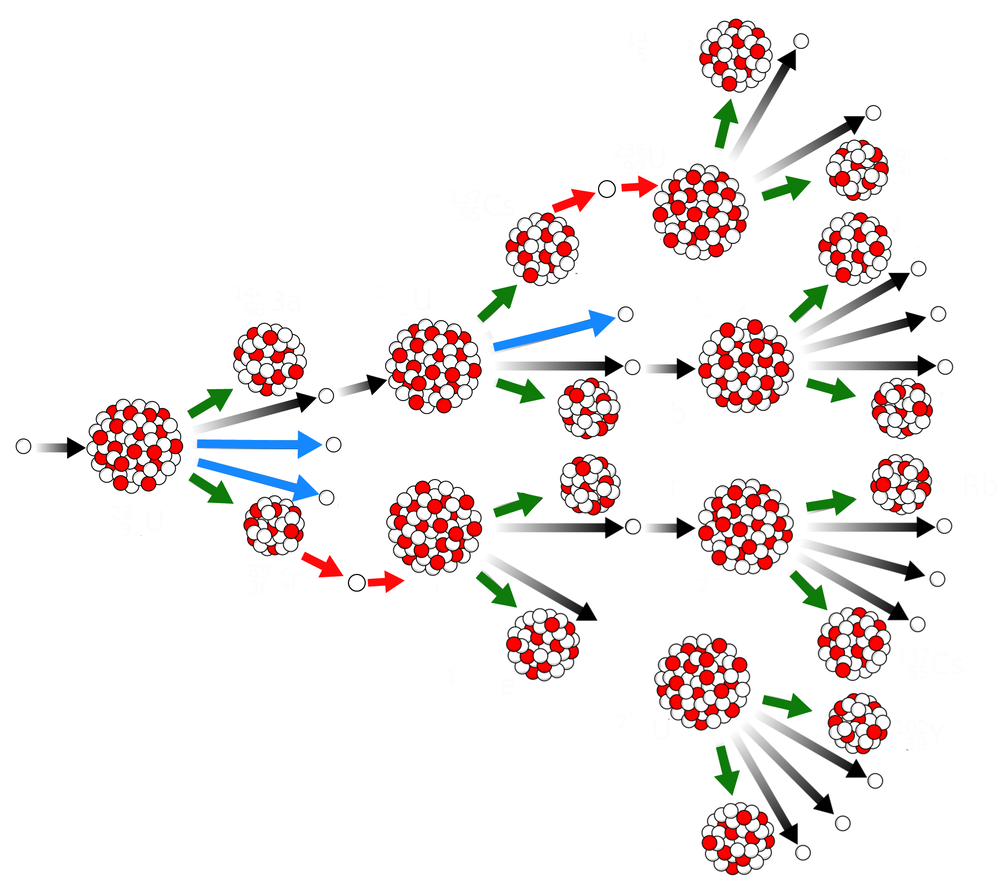 TASK 6: Choose the correct answer for each question from the list of 3 possible answersTake the number next to each correct answer and add this to the equation below to find the combination to the last lockTask 6: Label the diagram and use the answers to find the codeTASK 6: Choose the correct answer for each question from the list of 3 possible answersTake the number next to each correct answer and add this to the equation below to find the combination to the last lockQNo.OptionsOptionsOptionsOptions175. induced fission20.  induced fusion35.   spontaneous fission210. proton15. electron5. neutron38. large nucleus eg U-2359. small nucleus eg He7. fission product450. fusion product40. fission product60.  fision product55. neutron2. beta particle10. protonQNo.OptionsOptionsOptionsOptions175. induced fission20.  induced fusion35.   spontaneous fission210. proton15. electron5. neutron38. large nucleus eg U-2359. small nucleus eg He7. fission product450. fusion product40. fission product60.  fision product55. neutron2. beta particle10. proton